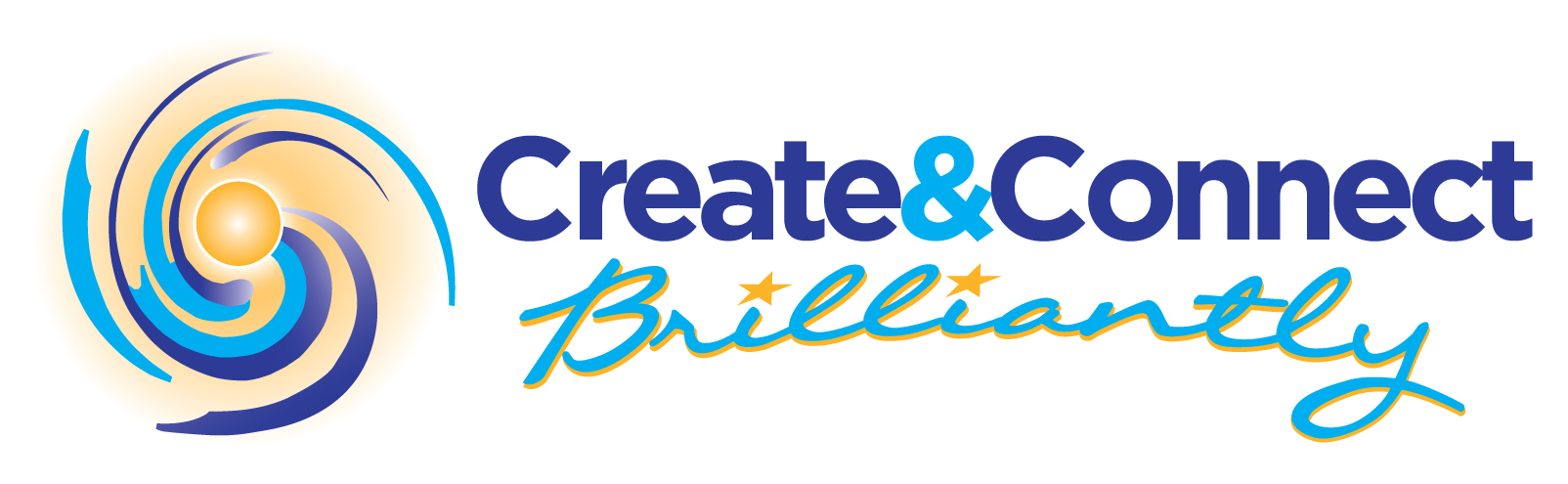 Speaker IntroductionBetsy Muller is a speaker, coach and best-selling author who has helped thousands of people discover their full potential through conscious self-care. In addition to an MBA and 30+ years of business management experience, Ms. Muller is a noted authority and popular radio and TV guest on work/life balance.  Betsy is also an ACEP-Certified Practitioner of Emotional Freedom Techniques, the only one in Ohio and one of only 12 in the world.Ms. Muller holds a BA in Chemistry from the College of Wooster and a MBA in Systems Management from Baldwin Wallace.  Betsy lives in Strongsville, OH where she shares an empty nest with her husband George, golden retriever Gracie and fluffy cat Sig.  She is the mother of two financially independent college graduates and when not working, enjoys nature, travel and working up a good sweat.Betsy is the author of four books, including the Amazon best seller Energy Makeover – A Conscious Way to Stay Young, Have Fun and Get More Done.   